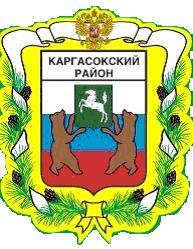 МУНИЦИПАЛЬНОЕ ОБРАЗОВАНИЕ «КАРГАСОКСКИЙ РАЙОН»ТОМСКАЯ ОБЛАСТЬАДМИНИСТРАЦИЯ КАРГАСОКСКОГО РАЙОНАПОСТАНОВЛЕНИЕ(В редакции постановления Администрации Каргасокского района от 26.06.2023 № 170)с. КаргасокОб утверждении Порядка предоставления и распределения иных межбюджетных трансфертов бюджетам сельских поселений Каргасокского района на обеспечение жителей отдаленных населенных пунктов Каргасокского района услугами связиВо исполнение постановления Администрации Томской области от 26.09.2019 № 340а «Об утверждении государственной программы «Развитие транспортной инфраструктуры в Томской области» и в соответствии со статьей 142 Бюджетного кодекса Российской Федерации, в связи с необходимостью учета и контроля за целевым использованием средств межбюджетных трансфертов,(Абзац в редакции ПАКР от 26.06.2023 № 170)Администрация Каргасокского района постановляет:1. Утвердить Порядок предоставления и распределения иных межбюджетных трансфертов бюджетам сельских поселений Каргасокского района на обеспечение жителей отдаленных населенных пунктов Каргасокского района услугами связи согласно приложению к настоящему постановлению.2. Официально опубликовать (обнародовать) настоящее постановление в порядке, предусмотренном статьей 42 Устава муниципального образования «Каргасокский район», утвержденного решением Думы Каргасокского района от 17.04.2013 № 195 «О принятии Устава муниципального образования «Каргасокский район».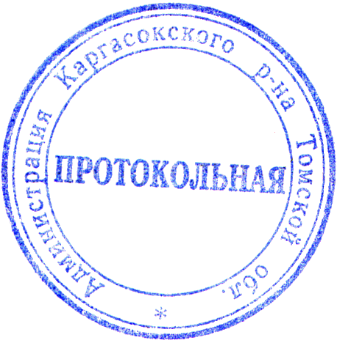 Глава Каргасокского района                                                              А.П. АщеуловО.А. Мельникова8(38 253) 21354УТВЕРЖДЕНпостановлением Администрации Каргасокского районаот 03.08.2020 № 149ПриложениеПорядокпредоставления и распределения иных межбюджетных трансфертов бюджетам сельских поселений Каргасокского района на обеспечение жителей отдаленных населенных пунктов Каргасокского района услугами связиИные межбюджетные трансферты из районного бюджета бюджетам сельских поселений Каргасокского района на обеспечение жителей отдаленных населенных пунктов Каргасокского района услугами связи (далее - ИМБТ) предоставляются в целях финансирования расходных обязательств сельских поселений, связанных с организацией обеспечения жителей отдаленных населенных пунктов Каргасокского района услугами связи.ИМБТ направляются на оплату следующих расходов:поставка, монтаж и ввод в эксплуатацию комплекса оборудования стандарта GSM900/1800;оказание услуг по предоставлению доступа подвижной радиотелефонной (сотовой) связи на базе цифровых технологий стандарта GSM900/1800.Главным распорядителем бюджетных средств, распределяющим ИМБТ, является Администрация Каргасокского района.Объем ИМБТ, источником финансового обеспечения которых являются средства областного и районного бюджетов, бюджету i-го сельского поселения на обеспечение жителей отдаленных населенных пунктов Каргасокского района услугами связи (Si) определяется по следующей формуле:, гдеSi - Объем ИМБТ бюджету i-го сельского поселения на обеспечение жителей отдаленных населенных пунктов Каргасокского района услугами связи (руб.).S - размер субсидии из областного бюджета на обеспечение жителей отдаленных населенных пунктов Каргасокского района услугами связи(руб.);S р -  размер ИМБТ за счет средств районного бюджета (руб.);S заявл i – размер средств, заявленная i-тым сельским поселением на обеспечение жителей отдаленных населенных пунктов Каргасокского района услугами связи (руб.). Перераспределение ИМБТ между бюджетами сельских поселений осуществляется путем внесения изменений в сводную бюджетную роспись районного бюджета с последующим внесением соответствующих изменений в решение Думы Каргасокского района о бюджете муниципального образования «Каргасокский район» на очередной финансовый год и на плановый период.Экономия средств, образовавшаяся в результате проведения торгов по размещению муниципальных заказов по обеспечению жителей отдаленных населенных пунктов Каргасокского района услугами связи, распределяется пропорционально объему финансирования между областным и районным бюджетом.ИМБТ перечисляются бюджетам сельских поселений в соответствии со сводной бюджетной росписью районного бюджета в пределах лимитов бюджетных обязательств, утвержденных решением Думы Каргасокского района о бюджете муниципального образования «Каргасокский район» на очередной финансовый год и плановый период.Критериями отбора сельских поселений для предоставления ИМБТ являются:отсутствие в населенных пунктах доступа к услугам подвижной радиотелефонной связи;расстояние от населенных пунктов, в которых отсутствует доступ к услугам подвижной радиотелефонной связи, до районного центра превышает 5 километров;численность населения населенных пунктов, в которых планируется обеспечить доступ к услугам связи, составляет 100 и более человек.Условием предоставления ИМБТ является заключение соглашения о предоставлении ИМБТ (далее - Соглашение) между Администрацией сельского поселения и главным распорядителем бюджетных средств – Администрацией Каргасокского района, предусматривающего обязательства сельского поселения по исполнению расходных обязательств, в целях финансирования которых предоставляется ИМБТ, и ответственность за неисполнение предусмотренных указанным Соглашением обязательств.Соглашение заключается на срок, соответствующий сроку доведения лимитов бюджетных обязательств на предоставление ИМБТ, и не может быть менее срока, на который в установленном порядке утверждено распределение ИМБТ между сельскими поселениями.Расходование ИМБТ осуществляется в соответствии с заключенными Соглашениями.Показателем результативности использования ИМБТ является доступность услуг связи жителям отдаленных населенных пунктов Каргасокского района (шт.).Значения показателя результативности использования ИМБТ устанавливаются Соглашением.03.08.2020           № 149